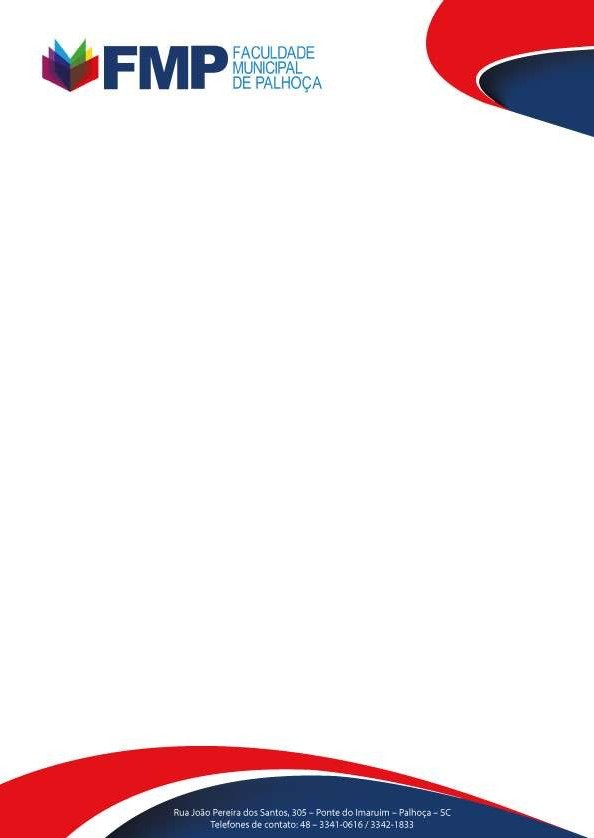 VESTIBULAR FMP – Edital FMP 02/2024Homologação das solicitações de RECURSOSA Comissão do Concurso Vestibular, após analisar as solicitações recebidas, torna público o resultado das isenções e condição especial.DÚVIDAS SOBRE SEU INDEFERINDO ENTRE EM CONTATO NO 3220-0376 OPÇÃO – SECRETARIA ACADÊMICACPFSOLICITANTERESULTADO137.1**.***-**MARIA RITA VINGLA DE SOUZAINDEFERIDO549.3**.***-**DILMAR EVARISTO VOGESINDEFERIDO089.3**.***-**LUIS FELIPE TEIXEIRAINDEFERIDO040.1**.***-**VINICIUS JOSE KRASSOWSINDEFERIDO